Famous Quotations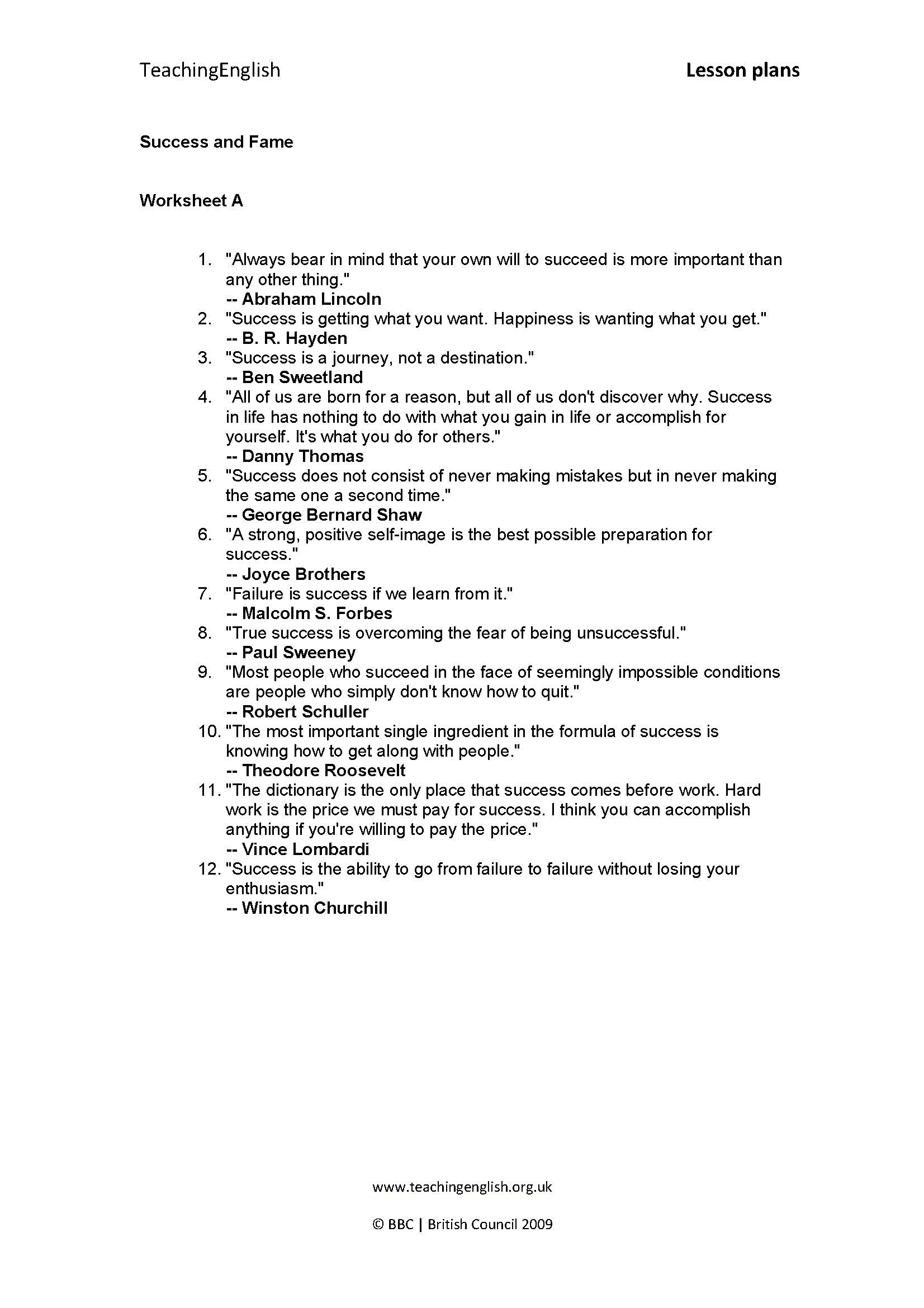 Situations Discussion Worksheet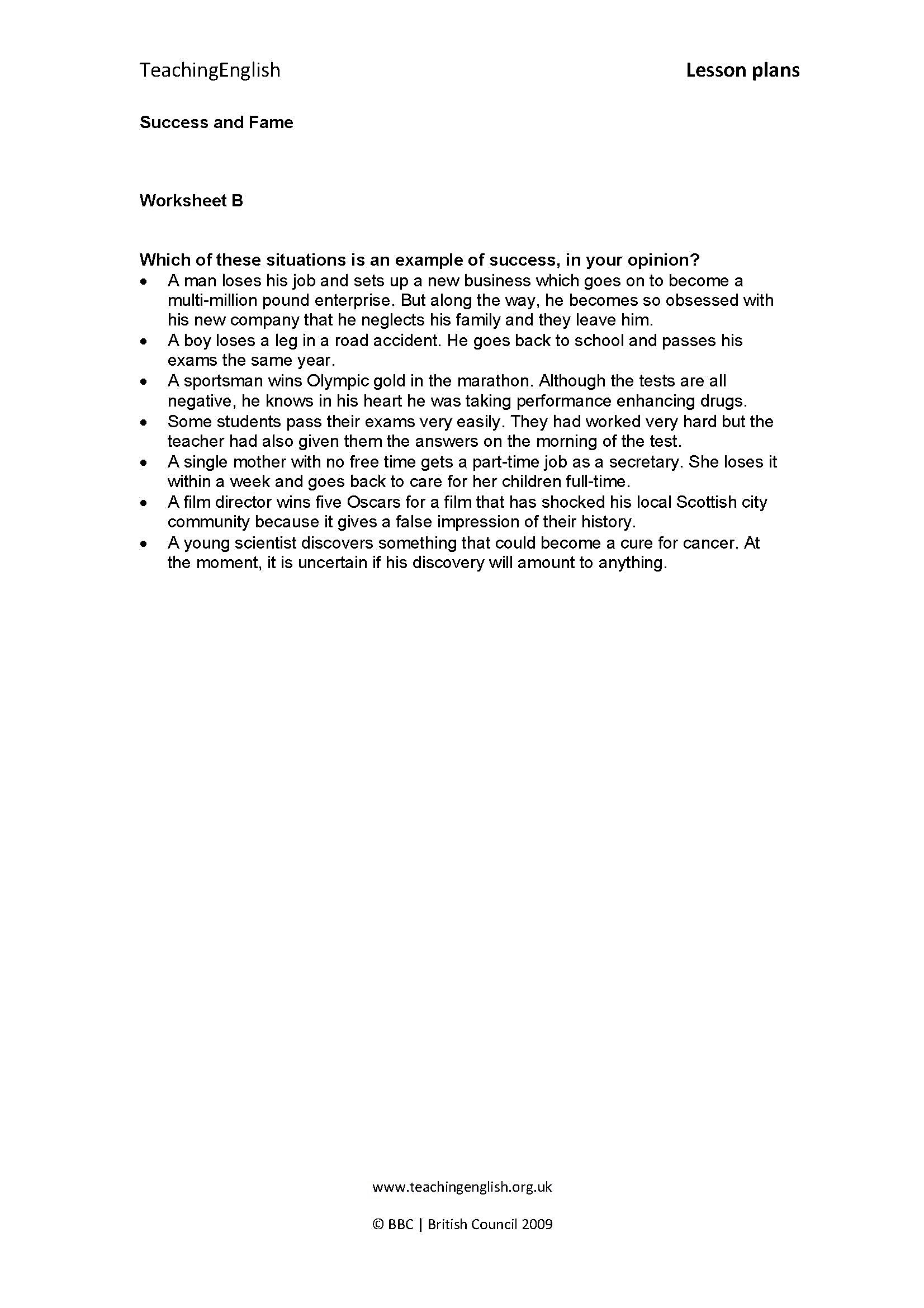 Discussion Questions Worksheet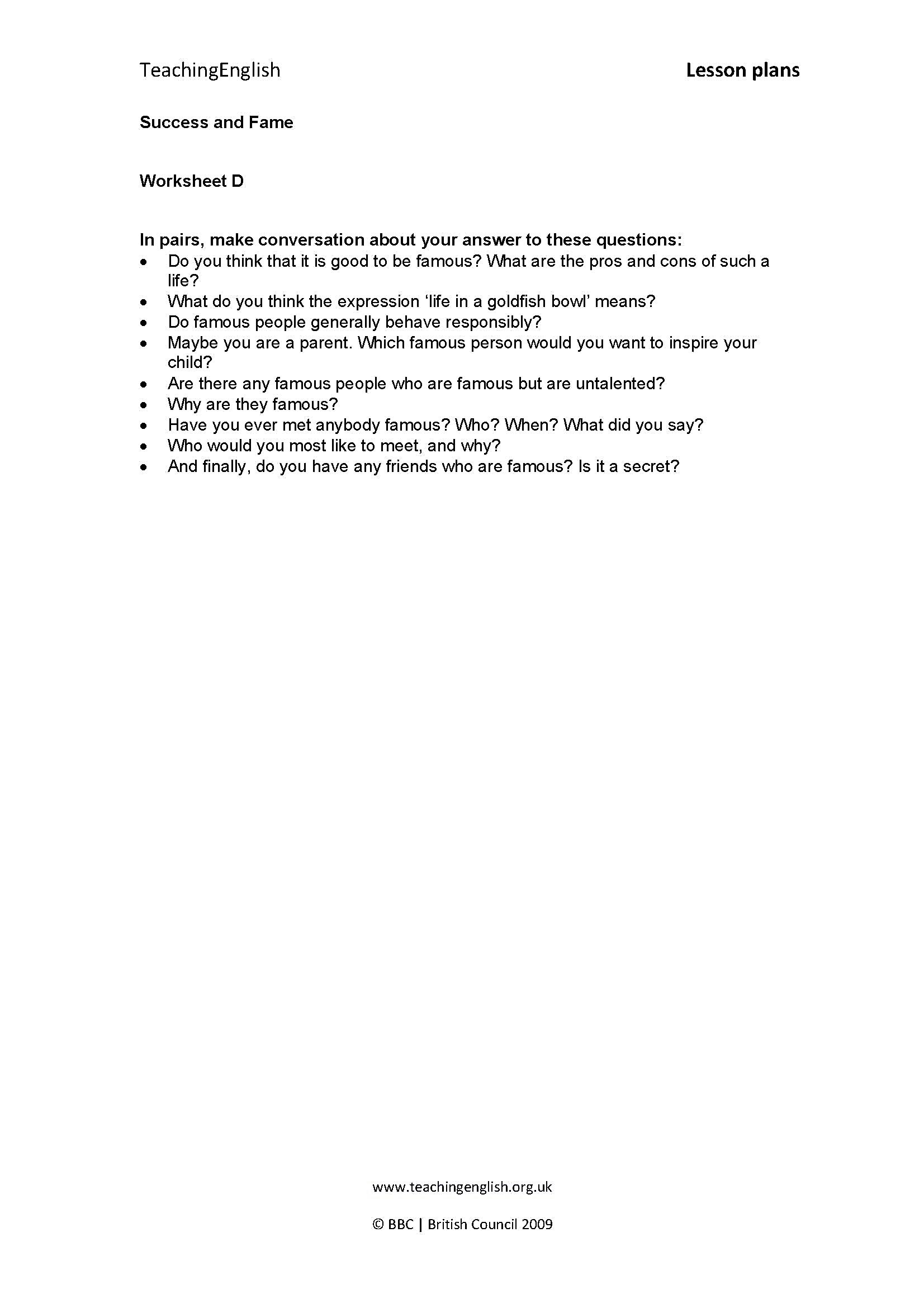  Listening   Speaking   Reading    Grammar   Writing Listening   Speaking   Reading    Grammar   Writing Listening   Speaking   Reading    Grammar   Writing Listening   Speaking   Reading    Grammar   WritingTopic: Success and FameTopic: Success and FameTopic: Success and FameTopic: Success and FameInstructor:KateStudents Competency LevelIntermediate Number of Students:14Lesson Length: 70 minutesMaterials: (List the Names of all materials used in the lesson. Materials must be shown at the end of this document)White Board and MarkersComputerProjectorScreenSuccess and Fame VideoFamous Quotations WorksheetSituation Discussion WorksheetDiscussion Questions WorksheetMaterials: (List the Names of all materials used in the lesson. Materials must be shown at the end of this document)White Board and MarkersComputerProjectorScreenSuccess and Fame VideoFamous Quotations WorksheetSituation Discussion WorksheetDiscussion Questions WorksheetMaterials: (List the Names of all materials used in the lesson. Materials must be shown at the end of this document)White Board and MarkersComputerProjectorScreenSuccess and Fame VideoFamous Quotations WorksheetSituation Discussion WorksheetDiscussion Questions WorksheetMaterials: (List the Names of all materials used in the lesson. Materials must be shown at the end of this document)White Board and MarkersComputerProjectorScreenSuccess and Fame VideoFamous Quotations WorksheetSituation Discussion WorksheetDiscussion Questions WorksheetAims: (What students will be able to achieve by participating in the activities of the lesson.  (Ss gain or get by doing…)- Improve listening skill by watching video- Improve listening to T introduction and listening to other Ss statements during pair /group discussion- Improve Ss speaking skills by discussing in discussing groups and responding to teacher questions- Improve Ss reading skills by reading the board and work sheetAims: (What students will be able to achieve by participating in the activities of the lesson.  (Ss gain or get by doing…)- Improve listening skill by watching video- Improve listening to T introduction and listening to other Ss statements during pair /group discussion- Improve Ss speaking skills by discussing in discussing groups and responding to teacher questions- Improve Ss reading skills by reading the board and work sheetAims: (What students will be able to achieve by participating in the activities of the lesson.  (Ss gain or get by doing…)- Improve listening skill by watching video- Improve listening to T introduction and listening to other Ss statements during pair /group discussion- Improve Ss speaking skills by discussing in discussing groups and responding to teacher questions- Improve Ss reading skills by reading the board and work sheetAims: (What students will be able to achieve by participating in the activities of the lesson.  (Ss gain or get by doing…)- Improve listening skill by watching video- Improve listening to T introduction and listening to other Ss statements during pair /group discussion- Improve Ss speaking skills by discussing in discussing groups and responding to teacher questions- Improve Ss reading skills by reading the board and work sheetLanguage Skills :( Lists what activities language skills students will be using by participating in the activities of the lesson.)Reading: (Where did reading occur in the lesson?)WorksheetsListening :( Where did listening occur in the lesson?)Video, teacher talk and explanation, discussionSpeaking: (Where did speaking occur in the lesson?)Small group discussion, answering teacherWriting: (Where did writing occur in the lesson?)Taking notes the worksheet during a pair work and a group discussionLanguage Skills :( Lists what activities language skills students will be using by participating in the activities of the lesson.)Reading: (Where did reading occur in the lesson?)WorksheetsListening :( Where did listening occur in the lesson?)Video, teacher talk and explanation, discussionSpeaking: (Where did speaking occur in the lesson?)Small group discussion, answering teacherWriting: (Where did writing occur in the lesson?)Taking notes the worksheet during a pair work and a group discussionLanguage Skills :( Lists what activities language skills students will be using by participating in the activities of the lesson.)Reading: (Where did reading occur in the lesson?)WorksheetsListening :( Where did listening occur in the lesson?)Video, teacher talk and explanation, discussionSpeaking: (Where did speaking occur in the lesson?)Small group discussion, answering teacherWriting: (Where did writing occur in the lesson?)Taking notes the worksheet during a pair work and a group discussionLanguage Skills :( Lists what activities language skills students will be using by participating in the activities of the lesson.)Reading: (Where did reading occur in the lesson?)WorksheetsListening :( Where did listening occur in the lesson?)Video, teacher talk and explanation, discussionSpeaking: (Where did speaking occur in the lesson?)Small group discussion, answering teacherWriting: (Where did writing occur in the lesson?)Taking notes the worksheet during a pair work and a group discussionLanguage Systems: (Lists what language systems students will be using by participating in the activities of the lesson.)Phonology: (sound)Discussion, teacher talk and classroom participationFunction:(situation)Lexis: (meaning)Vocabulary about success and fameGrammar:(language structure)General discussion not emphasizedDiscourse: (communication)Talking to a partner and discussion in groupsLanguage Systems: (Lists what language systems students will be using by participating in the activities of the lesson.)Phonology: (sound)Discussion, teacher talk and classroom participationFunction:(situation)Lexis: (meaning)Vocabulary about success and fameGrammar:(language structure)General discussion not emphasizedDiscourse: (communication)Talking to a partner and discussion in groupsLanguage Systems: (Lists what language systems students will be using by participating in the activities of the lesson.)Phonology: (sound)Discussion, teacher talk and classroom participationFunction:(situation)Lexis: (meaning)Vocabulary about success and fameGrammar:(language structure)General discussion not emphasizedDiscourse: (communication)Talking to a partner and discussion in groupsLanguage Systems: (Lists what language systems students will be using by participating in the activities of the lesson.)Phonology: (sound)Discussion, teacher talk and classroom participationFunction:(situation)Lexis: (meaning)Vocabulary about success and fameGrammar:(language structure)General discussion not emphasizedDiscourse: (communication)Talking to a partner and discussion in groupsAssumptions :( What students must already be able to do and what concepts must already be mastered before the lesson in order to achieve the aims of the lesson.)- This double topic deals with success, something we are all keen to have in our lives and fame, something many of us are not.- All Ss have opinion about success and fame.- All Ss wil enjoy discussion and sharing their opinion.Assumptions :( What students must already be able to do and what concepts must already be mastered before the lesson in order to achieve the aims of the lesson.)- This double topic deals with success, something we are all keen to have in our lives and fame, something many of us are not.- All Ss have opinion about success and fame.- All Ss wil enjoy discussion and sharing their opinion.Assumptions :( What students must already be able to do and what concepts must already be mastered before the lesson in order to achieve the aims of the lesson.)- This double topic deals with success, something we are all keen to have in our lives and fame, something many of us are not.- All Ss have opinion about success and fame.- All Ss wil enjoy discussion and sharing their opinion.Assumptions :( What students must already be able to do and what concepts must already be mastered before the lesson in order to achieve the aims of the lesson.)- This double topic deals with success, something we are all keen to have in our lives and fame, something many of us are not.- All Ss have opinion about success and fame.- All Ss wil enjoy discussion and sharing their opinion.Anticipated Errors and Solutions :( What things might go wrong in the lesson and what the solution will be. An SOS activity should also be included)- If Ss may not have many ideas ☞ Solution: T gives them little examples.- If activity lasts too long ☞ Solution: T cuts the unnecessary parts.- If activity finished too soon. ☞ Solution: T makes suggestions and shares ideas.- If Ss may not understand. ☞ Solution: T shows demonstration.- If certain Ss are shy. ☞ Solution: T encourages them, gives positive feedback, and changes roles for them.Anticipated Errors and Solutions :( What things might go wrong in the lesson and what the solution will be. An SOS activity should also be included)- If Ss may not have many ideas ☞ Solution: T gives them little examples.- If activity lasts too long ☞ Solution: T cuts the unnecessary parts.- If activity finished too soon. ☞ Solution: T makes suggestions and shares ideas.- If Ss may not understand. ☞ Solution: T shows demonstration.- If certain Ss are shy. ☞ Solution: T encourages them, gives positive feedback, and changes roles for them.Anticipated Errors and Solutions :( What things might go wrong in the lesson and what the solution will be. An SOS activity should also be included)- If Ss may not have many ideas ☞ Solution: T gives them little examples.- If activity lasts too long ☞ Solution: T cuts the unnecessary parts.- If activity finished too soon. ☞ Solution: T makes suggestions and shares ideas.- If Ss may not understand. ☞ Solution: T shows demonstration.- If certain Ss are shy. ☞ Solution: T encourages them, gives positive feedback, and changes roles for them.Anticipated Errors and Solutions :( What things might go wrong in the lesson and what the solution will be. An SOS activity should also be included)- If Ss may not have many ideas ☞ Solution: T gives them little examples.- If activity lasts too long ☞ Solution: T cuts the unnecessary parts.- If activity finished too soon. ☞ Solution: T makes suggestions and shares ideas.- If Ss may not understand. ☞ Solution: T shows demonstration.- If certain Ss are shy. ☞ Solution: T encourages them, gives positive feedback, and changes roles for them.References: https://youtu.be/TJOkmZniv3oReferences: https://youtu.be/TJOkmZniv3oReferences: https://youtu.be/TJOkmZniv3oReferences: https://youtu.be/TJOkmZniv3oLead-In or Pre-Task Part (Warm-Up Part to activate and create interest in the lesson.)Lead-In or Pre-Task Part (Warm-Up Part to activate and create interest in the lesson.)Lead-In or Pre-Task Part (Warm-Up Part to activate and create interest in the lesson.)Lead-In or Pre-Task Part (Warm-Up Part to activate and create interest in the lesson.)Materials: (List the Names of all materials used in the Lead-In or Pre-Task Part of the lesson. Materials must be shown at the end of this document)White Board and MarkersComputerProjectorScreenSuccess and Fame VideoMaterials: (List the Names of all materials used in the Lead-In or Pre-Task Part of the lesson. Materials must be shown at the end of this document)White Board and MarkersComputerProjectorScreenSuccess and Fame VideoMaterials: (List the Names of all materials used in the Lead-In or Pre-Task Part of the lesson. Materials must be shown at the end of this document)White Board and MarkersComputerProjectorScreenSuccess and Fame VideoMaterials: (List the Names of all materials used in the Lead-In or Pre-Task Part of the lesson. Materials must be shown at the end of this document)White Board and MarkersComputerProjectorScreenSuccess and Fame VideoTime:Classroom Set Up:Student Activity and Goals:Teacher Procedure &Instructions:3 min5 min5 minWholeWholeSsSs greet the teacher.Ss watch the video.Ss talk their opinions on video and listen to other Ss thoughts.Greeting.T shares thoughts about success and fame and elicits Ss thoughts about success and fame.T shows a video that contains the stories about happiness, fame and money from many celebrities. It will inspire Ss to think about today’s lesson topic.T asks the opinion about their feeling after watching video.Pre-Activity or Task Familiarization Part (Presentation Part Presenting the language structure to be covered in the lesson. Prepares students for the communication activity.)Pre-Activity or Task Familiarization Part (Presentation Part Presenting the language structure to be covered in the lesson. Prepares students for the communication activity.)Pre-Activity or Task Familiarization Part (Presentation Part Presenting the language structure to be covered in the lesson. Prepares students for the communication activity.)Pre-Activity or Task Familiarization Part (Presentation Part Presenting the language structure to be covered in the lesson. Prepares students for the communication activity.)Materials: (List the Names of all materials used in the Pre-Activity or Task Familiarization Part of the lesson. Materials must be shown at the end of this document)White Board and MarkersFamous Quotations WorksheetMaterials: (List the Names of all materials used in the Pre-Activity or Task Familiarization Part of the lesson. Materials must be shown at the end of this document)White Board and MarkersFamous Quotations WorksheetMaterials: (List the Names of all materials used in the Pre-Activity or Task Familiarization Part of the lesson. Materials must be shown at the end of this document)White Board and MarkersFamous Quotations WorksheetMaterials: (List the Names of all materials used in the Pre-Activity or Task Familiarization Part of the lesson. Materials must be shown at the end of this document)White Board and MarkersFamous Quotations WorksheetTime:Classroom Set Up:Student Activity and Goals:Teacher Procedure &Instructions:2 min5 min3 minWholeGroupWholeSs listen what T says.Ss receive the work sheet and have a discussion with their partners.Ss talk about their definition.T tells the class that they are going to read some other people’s definition of Success. T gives them a short list of famous quotations.Ask Ss to make discussion about each in the same pairs (or groups), ultimately choosing the ones that most closely reflect their own opinion.As a brief follow up discussion, T asks some Ss about their chosen definition.Main Activity or Task Realization Part(Practice to Production Part Teacher lead practice of the language presented and move to communication based more student centered activity)Main Activity or Task Realization Part(Practice to Production Part Teacher lead practice of the language presented and move to communication based more student centered activity)Main Activity or Task Realization Part(Practice to Production Part Teacher lead practice of the language presented and move to communication based more student centered activity)Main Activity or Task Realization Part(Practice to Production Part Teacher lead practice of the language presented and move to communication based more student centered activity)Materials: (List the Names of all materials used in the Main Activity or Task Realization Partof the lesson. Materials must be shown at the end of this document)White Board and MarkersSituation Discussion WorksheetMaterials: (List the Names of all materials used in the Main Activity or Task Realization Partof the lesson. Materials must be shown at the end of this document)White Board and MarkersSituation Discussion WorksheetMaterials: (List the Names of all materials used in the Main Activity or Task Realization Partof the lesson. Materials must be shown at the end of this document)White Board and MarkersSituation Discussion WorksheetMaterials: (List the Names of all materials used in the Main Activity or Task Realization Partof the lesson. Materials must be shown at the end of this document)White Board and MarkersSituation Discussion WorksheetTime:Classroom Set Up:Student Activity and Goals:Teacher Procedure &Instructions:3 min1 min20 min3 minWholeWholeGroupsWholeSs listen to T.Ss receive the worksheet.Ss read the worksheet about the situation and have a discussion with their partners.Ss talk about their opinion.This part is to reflect about how success is defined in real terms.T explains Ss about situation in which people have achieved something. T distributes the worksheetT gives task Ss to decide which of the situations examples of True Success are.Divides class into pairs and asks Ss to have a discussion.As a brief follow up discussion, T asks some Ss about their chosen situation example of True Success and why.Post Activity or Post Task Part (Wrap-Up Part Close the Lesson on a high note to and consolidate language learned in a communication based activity new situation.)Post Activity or Post Task Part (Wrap-Up Part Close the Lesson on a high note to and consolidate language learned in a communication based activity new situation.)Post Activity or Post Task Part (Wrap-Up Part Close the Lesson on a high note to and consolidate language learned in a communication based activity new situation.)Post Activity or Post Task Part (Wrap-Up Part Close the Lesson on a high note to and consolidate language learned in a communication based activity new situation.)Materials: (List the Names of all materials used in the Post Activity or Post Task Part of the lesson. Materials must be shown at the end of this document)White Board and MarkersDiscussion Questions Worksheet Materials: (List the Names of all materials used in the Post Activity or Post Task Part of the lesson. Materials must be shown at the end of this document)White Board and MarkersDiscussion Questions Worksheet Materials: (List the Names of all materials used in the Post Activity or Post Task Part of the lesson. Materials must be shown at the end of this document)White Board and MarkersDiscussion Questions Worksheet Materials: (List the Names of all materials used in the Post Activity or Post Task Part of the lesson. Materials must be shown at the end of this document)White Board and MarkersDiscussion Questions Worksheet Time:Classroom Set Up:Student Activity and Goals:Teacher Procedure Instructions:10 min10 minGroupWholeSs receive the worksheet and have a conversation with their partners. Ss listen and make their own list of five famous people and share their choices to others.T hands out the discussion questions and distributes worksheet.Ask Ss to make conversation about their answers, in pairs.T asks Ss to make a list of five famous people they admire and discuss their choices with other students.